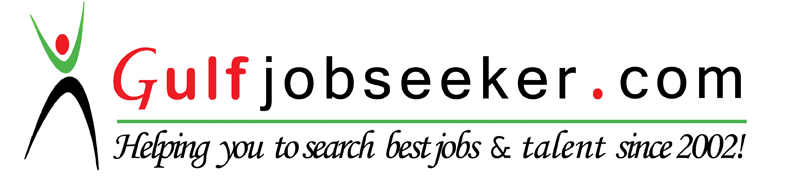 Contact HR Consultant for CV No: 342523E-mail: response@gulfjobseekers.comWebsite: http://www.gulfjobseeker.com/employer/cvdatabasepaid.phpPERSONAL OBJECTIVES:              To be a significant member of a reputable institution where I can adequately apply my gained skills and be able to work to the fullest of my capabilities. To consistently commended for delivering patient-centered, quality and extensive critical care.To be a dedicated member of multidisciplinary healthcare teams known for excellent clinical skills which will enhance my competence to become an exceptional and highly professional health care nurse practitioner.EDUCATIONAL ATTAINMENT- Philippines
Tertiary	: 	St. Paul University IloiloBachelor of Science in Nursing, RN. Secondary:       Madeleine Academy (La Consolacion School Hinigaran)Primary:            La Consolacion School HinigaranEXAMINATIONS TAKEN AND PASSED       Health Authority Abu Dhabi Examination (HAAD License)December 13, 2012 National Council Licensure Examination for Registered Nurses (NCLEX License)December 13, 2012Philippine Nurse Licensure Examination (RN Registered Nurse)December 19 & 20, 2010    Iloilo City, PhilippinesWORK EXPERIENCE:Company Name: Nightingale Home Health Care, LLC Abu Dhabi, UAE.Position:  Staff Nurse/General NurseDuration: February 10, 2015- until February 10, 2017 (end of contract)Job Responsibilities: Home care nurses provide medical and personal care to individuals who are chronically ill, disabled or suffering from cognitive impairments. Observe and assess the health of their clients. Monitor vitals and reactions to medications and look for changes in behavior and condition. Report directly to the client’s physician and family, especially regarding concerns for new medical conditions or worsening health. Provide an individual with independence while still remaining under supervised care.Provide assistance with simple tasks such as bathing, grooming, eating, and toileting, getting in and out of bed and transporting them to and from the house.Taking care of the personal grooming, bathing and hygiene of the patient.feeds patient eneterally through PEG or nasogastric tube, performs PEG care, Ostomy care, Tracheostomy care, Suctioning, Urinary catheterization, wound care, giving oxygen therapy  and other nursing functionsAssisting with the patient’s mobility in case he/she has difficulty in moving from one place to another within the house.Making sure that the patient visits the doctor regularly and administering the medical records for future assistance.Giving the right dose of medicines to the patients without fail. Making sure that the patients do not contract any outside infections.The nurses also need to keep an eye on the patients and ensure that they do not go to any place alone, do not fall and injure themselves and also treat any cuts and bruises that happen accidentally.Keeping a record of the weight or the weight loss of the patients and alert the doctor in case there is an alarming increase or decrease in weight.Monitoring the urine and stool of the patient and check that they do not pass any blood through the same.Company Name: Lopez Hospital, PhilippinesPosition: Staff NurseDuration: June 01, 2011 to May 31, 2014Job Responsibilities:Provides nursing care to patients towards the promotion of health, prevention                 of illness, restoration of health, alleviation of suffering, and assisting the dying      to face death with dignity and in peace.Responsible for rendering holistic nursing care to the patients curative, supportive, rehabilitative well being regardless of the race, gender, religion, appearance and economic status.Assess, plans, implement and evaluate nursing activities considering over all health needs of the patient, the extent of his family and significant others and his readiness, acceptance and abilities for self care with special considerations for the patients safety and comfort.Assess the individual needs for nursing care based on the patient’s history, results of    physical assessment, diagnosis, and laboratory exam.Provide health teaching and counselling to patient, his family and significant others.Documents accuracy the observations and service rendered to the patient.Seminars and Trainings AttendedEmergency Nursing Essentials (Nightingale Nursing Training Abu Dhabi UAE, December 16, 2016)Diabetes Management for Nurse (Nightingale Nursing Training Abu Dhabi UAE, December 23, 2016)Basic Life Support and Skills Enhancement Seminar (Nightingale Nursing Training Abu Dhabi UAE, September 23, 2016)Infection Control for Hospital and Home Care Nurses (Nightingale Nursing Training Abu Dhabi UAE, May 20, 2016)Intravenous Therapy Refresher Course ( St. Paul’s Hospital Iloilo, March 4-March 6, 2014)Critical Care Course  (Philippine Heart Center, January 23- March 15, 2012)37th Anniversary Celebration Scientific Symposium ( Philippine Heart Center, February 16-17, 2012)Training on Basic Life Support Healthcare Provider’s Course (Philippine Heart Center, Department of Education, Training and Research, Quezon City, June 2011)Seminar on Basic ECG and Arrhythmia Recognition Course (Philippine Heart Center, Department of Education, Training and Research, Quezon City, June 2011)Training on Advanced Cardiac Life Support Healthcare Provider’s Course (Philippine Heart Center, Department of Education, Training and Research, Quezon City, June 2011)Seminar on High Touch Cardiovascular Care in a High Tech World by Society of Cardiovascular Nurse Practitioners of the Philippines (Philippine Heart Center, Quezon City, May 2011)EXTENSIVE CLINICAL EXPERIENCE (Philippines)Position: Critical Care NurseResponsibilities:Responsible for total patient care including medication, orders and treatments.Assists the physicians in performing special procedures.Under the direction and guidance of the Head Nurse, closely monitors cardiac and physical status of patient under his/her care.Assists in emergency nursing procedures necessary for prompt control of changes in patient’s physical condition.Able to perform the techniques of cardiopulmonary resuscitation accurately and effectively.Keeps abreast of changing techniques in critical care nursing and maintains a high level of experts in critical care.Accepts responsibilities delegated by the Head Nurse or team leader and evaluates the nursing care provided in the area assigned.Provides leadership in the interpretation and application of the philosophy and objective of nursing service in assigned area.As a team leader, directs and develops the abilities and skills of staff assigned to her jurisdiction, and makes team assignments based upon individual patient need.Maintains the patient’s clinical records; assists with execution of the physician’s orders; keeps accurate problem oriented nurses notes according to audit committee standards.Assists the physician with procedures and treatments. Administers treatments including sterile procedures.Participates in team conferences with team leader and makes up team assignments.Guides personnel in evaluating patient needs.Performs patient care within the principles of team nursing, reporting pertinent observations or complaints to the team leader and/or Head Nurse.Assists Head Nurse or Charge Nurse in personnel work evaluation.Administers medications according to hospital policy.Practices economical use of equipment and supplies, informs proper authority of discrepancies.Attends and supports Inservice Education Programs.Participates in or initiates in CPR and Codes when necessary.Serves on Nursing Committee when requested.May make out patient assignment sheets if delegates by the Head Nurse.Position: Intravenous Therapy NurseResponsibilities:Utilizing the nursing process in the care of patient with intravenous therapy.Carrying out of the physician;s written prescription for IV therapy.Preparing the necessary materials and observing the inaccuracy or error unusualities, which include but are not limited to the following:Expiration date of IV solution and materials.Cracks of IV bottlePresence of sediments and cloudiness of IV solutionIncompatibilities of drugs and solutionPerforming peripheral venipuncture to the patients using all types of needles and cannula excluding central lines such us subclavian, internal, external, jugular, femoral lines and in accordance to the established institutional policy or protocol.Administering blood and blood components as prescribed.Computing and establishing flow rates of solutions, medications, blood and blood components as prescribed by the physician.Observing and assessing all adverse reactions related to IV therapy and initiating necessary measures to avert reactions.Adhering to established infection control practices.Ensuring technical capability in the use, care, maintenance and evaluation of IV equipment such as infusion pumps, syringe pumps, etc.Documenting information related to the preparation, administration and termination of all forms of IV therapy.QUALIFICATIONS:Highly skilled in assessing, planning, implementing, documenting, coordinating, and managing patient care in keeping with facility and hospital protocols.Accountable for providing professional nursing care to patients in accordance with the Nurse Practice Act.Track record of communicating and collaborating with patients, families, physicians and other health care professionals in achieving quality in patient care.Thorough understanding of assessing patients to recognize suitable nursing interventions.Competent at recognizing the existence of intellectual differences and utilizing proper resources.Well-versed in administering medications and treatments as prescribed by a physician.Adhering to the policies of the healthcare facility.Ability to remain calm under pressure and strengths in making swift, correct decisions in emergency situations.Open minded and with an innate ability to deal with different people.With positive attitude and with strong sense of responsibility.Highly responsible and optimistic.                      Eager to work with a minimum supervision.Ability to handle hospital works/ services (General Nursing).           Excellent Level in English communication: both verbal and written. Proficient in Microsoft Office Applications such as Microsoft Word, Microsoft Excel and Microsoft PowerPoint.Profound ability to remain tactful and courteous in stressful situations.DECLARATIONI hereby declare that the above information is true and correct to the best of my knowledge and belief.